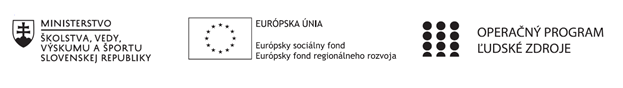 Správa o činnosti pedagogického klubu Príloha:Prezenčná listina zo stretnutia pedagogického klubPríloha správy o činnosti pedagogického klubu                                                                                                                                                           PREZENČNÁ LISTINAMiesto konania stretnutia:  SOŠ obchodu a služieb, Rimavská Sobota, školská knižnicaDátum konania stretnutia: 2.12.2020Trvanie stretnutia: od 12.30 hod. do 15.30 hod.	Zoznam účastníkov/členov pedagogického klubu:Meno prizvaných odborníkov/iných účastníkov, ktorí nie sú členmi pedagogického klubu  a podpis/y:Prioritná osVzdelávanieŠpecifický cieľ1.2.1 Zvýšiť kvalitu odborného vzdelávania a prípravy reflektujúc potreby trhu prácePrijímateľBanskobystrický samosprávny kraj (SOŠ OaS Rimavská Sobota)Názov projektuModerné vzdelávanie pre praxKód projektu  ITMS2014+312011Y922        Názov pedagogického klubu Klub rozvoja jazykových zručnostíDátum stretnutia  pedagogického klubu2.12.2020Miesto stretnutia  pedagogického klubuŠkolská knižnicaMeno koordinátora pedagogického klubuMgr. Monika RydzoňováOdkaz na webové sídlo zverejnenej správyhttps://www.bbsk.sk/Občan/Regionálnyrozvoj/Modernévzdelávaniepreprax.aspxhttps://sososrs.edupage.org/Manažérske zhrnutie:kľúčové slová: stratégie, techniky osvojovania si slovnej zásoby, učebné štýly, flash cards, posters, myšlienková mapastručná anotácia: klub rozvoja jazykových zručností sa venoval téme stratégií a techník osvojovania si slovnej zásoby, učebným štýlom žiakov a ako sa dajú uplatniť pri učení sa slovnej zásoby. Učitelia diskutovali, ako sa dajú využiť konkrétne techniky, ako napr. flash cards, plagáty, myšlienkové mapy pri osvojovaní si slovnej zásoby.Hlavné body, témy stretnutia, zhrnutie priebehu stretnutia: podmienky učenia sa slovnej zásoby  –  prešli sme si hlavné podmienky pri učení sa slovnej zásoby, akým metódam sa vyvarovať, čo má vplyv na výber techník, metód a stratégií učenia sa slovnej zásobyučebné štýly žiakov  – prešli sme si jednotlivé časti učebné štýly žiakov, diskutovali sme o spôsoboch zisťovania učebných štýlov žiakov,  hovorili sme o našich konkrétnych skúsenostiach, prevládajúcich učebných štýloch žiakov, ako sa dá prispôsobiť vyučovanie rôznym učebným štýlom žiakovtechniky flash cards, plagáty -  učitelia diskutovali o využívaní daných techník, v ktorej fáze hodiny, na akú slovnú zásobu sú vhodné, ako sa s nimi konkrétne pracujeAko ich využiť v rámci extra hodín. Ako vzbudiť pozornosť a záujem žiakov pomocou týchto úloh.  myšlienkové mapy – praktické rady, spôsoby, návrhy  – členovia klubu hovorili o tejto technike, ako tvoria myšlienkové mapy, ako s nimi na vyučovacích hodinách pracujúZhrnutie priebehu stretnutia: plán stretnutia bol splnený. Členovia klubu boli aktívni, zaujímali sa o danú problematiku a zapájali sa do diskusií k jednotlivým bodom stretnutia.Závery a odporúčania:Zamerať sa na  slovnú zásobu, zapojiť tieto techniky a stratégie do vyučovania CJ, pripraviť prípravy na vyučovanie s uvedenými technikami. Je treba pripraviť úlohy, ktoré budú podporovať rozširovanie slovnej zásoby žiakov. Príprava učebných plánov na extra hodiny s využitím týchto techník. Vypracoval (meno, priezvisko)Mgr. Monika RydzoňováDátum7.12.2020PodpisSchválil (meno, priezvisko)Ing. Ján LunterDátumPodpisPrioritná os:VzdelávanieŠpecifický cieľ:1.2.1 Zvýšiť kvalitu odborného vzdelávania a prípravy reflektujúc potreby trhu prácePrijímateľ:Banskobystrický samosprávny kraj (SOŠ OaS Rimavská Sobota)Názov projektu:Moderné vzdelávanie pre praxKód ITMS projektu:312011Y922     Názov pedagogického klubu:Klub rozvoja jazykových zručnostíč.Meno a priezviskoPodpisInštitúciaIng. Monika BrezovickáSOŠ OaS R. SobotaMgr. Viktor ChlpošSOŠ OaS R. SobotaMgr. Miroslava MaďarováSOŠ OaS R. SobotaMgr. Žaneta PetikováSOŠ OaS R. SobotaMgr. Anna PintováSOŠ OaS R. SobotaMgr. Monika RydzoňováSOŠ OaS R. Sobotač.Meno a priezviskoPodpisInštitúcia